Spelling Test: Year 3 Given: 21.09.21Test: 28.09.21
Spelling Rule: The /i/ sound spelled with a ‘y.’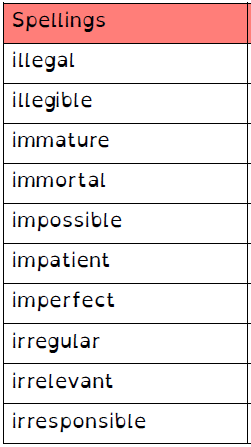 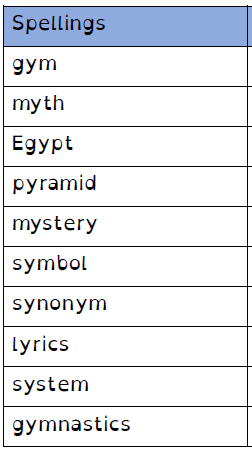 